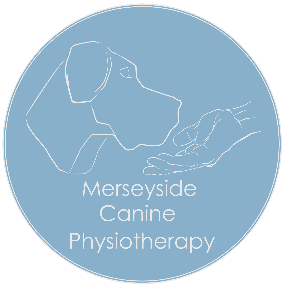 Veterinary Referral & Consent Form* I consent for this dog to attend a physiotherapy assessment and have any appropriate treatment. I understand that Alice Hassan has the necessary Veterinary Physiotherapy qualifications and indemnity insurance.**If you feel Water-Treadmill therapy is appropriate, please complete form below*Please complete and return to merseysidecaninephysiotherapy@gmail.com ASAP.Water-Treadmill Referral FormContraindications:Does the Animal have any of the following conditions? (Y/N)Please delete/circle as appropriate:*Based on the information provided above, I DO / DO NOT think Water-Treadmill therapy will be appropriate for this Animal given their medical status. I thereby DO/ DO NOT consent to Water-Treadmill as an appropriate therapeutic adjunct for this animal.*Please complete and return to merseysidecaninephysiotherapy@gmail.com as soon as possibleVet Practice & Vet Name:Vet Address:Vet Contact Details:Tel:Email:Owner Name:Owner Address:Owner Contact Details:Tel:Email:Animal Name:Breed, Age, SexReason for Referral:Present Health Conditions (Diagnosis, Management, Medications etc):Previous Health Conditions:Current Medications:Vet Name (Printed)Vet Name (Signed)Date:Open, Infected, or Draining WoundsCardiac Issues (If yes, how severe/is it controlled?)Unhealed Surgical Incisions (would they be appropriate for waterproof coverage).Kidney Disease (If yes, how severe/is it controlled?)Elevated temperature/signs of infection or current active infectionLiver Disease (If yes, how severe/is it controlled?)Active Gastrointestinal diseaseHypo/Hypertension (If yes, how severe/is it controlled?)Kennel CoughRespiratory Compromise (If yes, how severe/is it controlled?)Is the Animal fully vaccinated and up to date with their vaccinations/flee/worming?Epilepsy (If yes, how severe/is it controlled?)Vet Name (Printed)Vet Name (Signed)Date: